	bildung-tirol.gv.at
Heiliggeiststraße 7
6020 Innsbruck
office@bildung-tirol.gv.at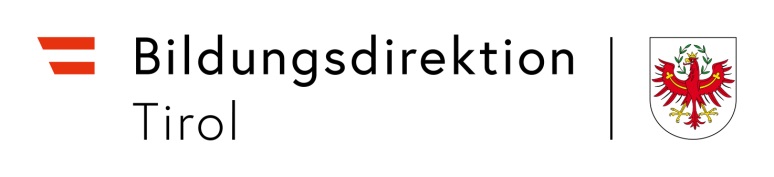 Dienstantrittsmeldung(für Landeslehrpersonen)im Dienstweg vorzulegenIch gebe hiermit bekannt, dass ich mit       meinen Dienst antreten werde.	Ort, Datum	Unterschrift Lehrperson	Ort, Datum	Unterschrift SchulleitungFür Lehrpersonen an allgemeinbildenden Pflichtschulen: Einzubringen im Dienstweg über die Außenstelle      Name: 	     	Adresse: 	     	Telefon-Nummer:	     	Personalnummer:     		Schule: 	     	Eingangsstempel der BildungsdirektionOrt, DatumOrt, DatumUnterschrift Mitarbeiter Außenstelle